A N A K O I N Ω Σ ΗΟι εργαστηριακές ασκήσεις του μαθήματος«ΠΑΡΑΣΙΤΟΛΟΓΙΑ-ΠΑΡΑΣΙΤΙΚΑ ΝΟΣΗΜΑΤΑ I»   θα αρχίσουν στις 24/02/2020, ημέρα Δευτέρα, σύμφωνα με το παρακάτω πρόγραμμα:Ανάλυση Εργαστηρίων1 ο	Μικροσκοπική επίδειξη πρωτοζώων παρασίτων μηρυκαστικών και πτηνών, μεθοδολογία             εξέτασης των κοπράνων για ωοκύστεις Cryptosporidium spp., αναζήτηση αιμοπαρασίτων             σε επιχρίσματα-μέθοδος Giemsa.2ο 	Μακροσκοπική επίδειξη τρηματωδών-κεστωδών παρασίτων μηρυκαστικών και πτηνών.3ο	Μακροσκοπική επίδειξη νηματωδών παρασίτων μηρυκαστικών και πτηνών.             4ο	Εξέταση κοπράνων με τη μέθοδο καθίζησης (Teleman).5ο	Εξέταση κοπράνων με τη μέθοδο επίπλευσης (Faust).6ο 	Τροποποιημένη μέθοδος Mc Master, κοπρανοκαλλιέργεια και μέθοδος Baermann.7o 	Μακροσκοπική επίδειξη αρθρόποδων παρασίτων μηρυκαστικών και πτηνών.8ο 	Επαναληπτική εργαστηριακή άσκηση.Η ποδιά κατά τη διάρκεια των Εργαστηρίων είναι απαραίτητη.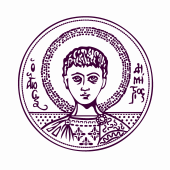 Εργαστήριο Παρασιτολογίας και Παρασιτικών ΝοσημάτωνΔ/ντής: Καθ. Η. ΠαπαδόπουλοςΤμήμα ΚτηνιατρικήςΣχολή Επιστημών Υγείας Α.Π.Θ.Πανεπιστημιούπολη541 24 Θεσσαλονίκη1οΟμάδα Β24/2, 9-11 πμ.Ομάδα Γ25/2, 9-11 πμΟμάδα Δ26/2, 9-11 πμΟμάδα Α4/3, 9-11 πμ2οΟμάδα Β5/3, 9-11 πμ.Ομάδα Γ11/3, 9-11 πμ.Ομάδα Δ12/3, 9-11 πμ.Ομάδα Α12/3, 3-5 μμ.3οΟμάδα B16/3, 9-11 πμ.Ομάδα Α17/3, 9-11 πμ.Ομάδα Γ17/3, 3-5 μμ.Ομάδα Δ18/3, 9-11 πμ.4οΟμάδα Α18/3, 3-5 μμ.Ομάδα Γ23/3, 11πμ-1μμΟμάδα Δ24/3, 9-11 πμΟμάδα Β26/3, 9-11 πμ5οΟμάδα Β30/3, 11πμ-1μμΟμάδα Γ30/3, 3-5 μμ.Ομάδα Δ31/3, 9-11 πμ.Ομάδα Α31/3, 3-5 μμ.6οΟμάδα Δ1/4, 9-11 πμ.Ομάδα Α1/4, 3-5 μμ.Ομάδα Β 2/4, 9-11 πμ.Ομάδα Γ2/4, 3-5 μμ.7οΟμάδα Β6/4, 9-11 πμ.Ομάδα Γ6/4, 3-5 μμ.Ομάδα Α7/4, 9-11 πμ.Ομάδα Δ7/4, 3-5 μμ.8οΟμάδα Δ8/4, 9-11 πμ.Ομάδα Α8/4, 3-5 μμ.Ομάδα Γ9/4, 9-11 πμ.Ομάδα Β9/4, 3-5 μμ.